Туристическое агентство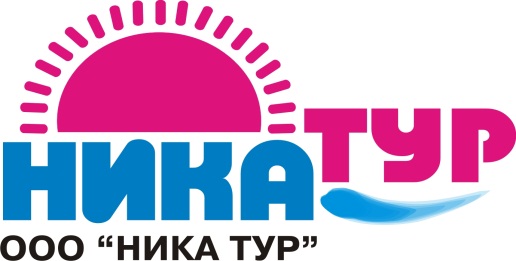 308004, г. Белгород, ул. Губкина 17  (4722) 72-13-10; 72-13-20e-mail: nikatur31@mail.ruwww.nikatur31.ru«В сердце Петербурга(3 дня/2 ночи)Стоимость тура: от 6 500 руб. на 1 чел. при 2-х местном размещении. 1 деньПрибытие в Санкт - Петербург. 2 деньВстреча с представителем турфирмы в холле гостиницы. Получение уточненных экскурсионных программ. Приобретение дополнительных экскурсий.Экскурсия по каналу Грибоедова и Садовой улице.Посещение Никольского Морского собора - одного из ярчайших памятников елизаветинского барокко.Экскурсия в Юсуповский дворец — знакомство с парадными залами и жилыми покоями Дворца, а также экспозицией «Убийство Григория Распутина». Окончание программы в 15:00 в центре города, рядом с гостиницами.Завтрак в гостинице. Загородная экскурсия в Петергоф с посещением Большого Петергофского дворца - «коронной» резиденции русских императоровОкончание программы в 16:00 17:00 в центре города, рядом с гостиницами.3 деньЗавтрак в гостинице. Автобусная обзорная экскурсия по городу - знакомство с парадными ансамблями: Стрелка Васильевского острова, Марсово поле, площадь Декабристов, Исаакиевская площадь, Дворцовая площадь, и главными символами города: Адмиралтейство, Медный всадник, крейсер «Аврора»Экскурсия в Петропавловскую крепость, крепость была заложена в 1703 году, здесь же впервые в российской фортификации была применена новейшая в Европе бастионная система. Посещение собора Петра и Павла и тюрьмы Трубецкого бастиона. Окончание программы в 18:00 у метро Горьковская. Возвращение в г. Белгород. 